BONOS EN PESOS AL 03/05/2019BONOS EN PESOS A TASA FLOTANTE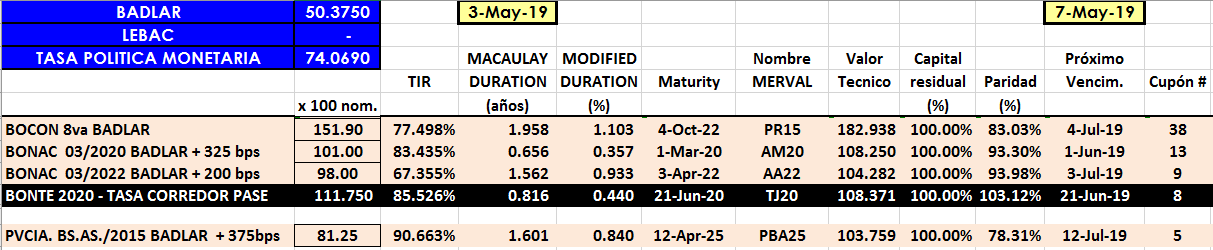 BONOS EN PESOS A TASA FIJA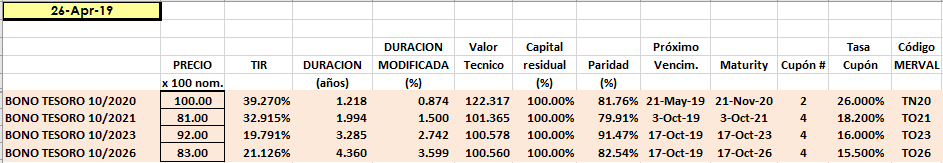 BONOS - DUAL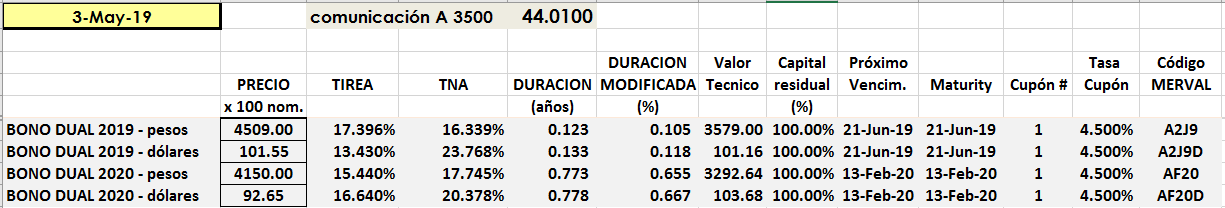 